 АДМИНИСТРАЦИЯ ГОРОДА ЕНИСЕЙСКА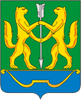 Красноярского краяПОСТАНОВЛЕНИЕ« 16 »___03______2023г.                      г. Енисейск                                        № 75-пО внесении изменений в постановление администрации города Енисейска от 15.08.2022 №312-п «Об утверждении муниципальной программы «Развитие архивного дела в г. Енисейске, 2023-2025 годы» (в редакции постановлений от 30.09.2022 №378-п, от 28.12.2022 №488-п)В соответствии со статьей 179 Бюджетного Кодекса Российской Федерации, постановлением администрации города от 30.05.2022 №203-п «Об утверждении Порядка принятия решений о разработке муниципальных программ города Енисейска, их формировании и реализации», руководствуясь статьями 5,8,39,46 Устава города Енисейска, ПОСТАНОВЛЯЮ: 1. Приложение к постановлению администрации города от 15.08.2022 №312-п «Об утверждении муниципальной программы «Развитие архивного дела в г. Енисейске, 2023-2025 годы» (в редакции постановлений от 30.09.2022 №378-п, от 28.12.2022 №488-п) изложить в новой редакции согласно Приложению к настоящему постановлению. 2. Контроль за исполнением настоящего постановления возложить на заместителя главы города по социальным и общим вопросам О.Ю.Тихонову. 3. Опубликовать настоящее постановление в информационном бюллетене города Енисейска Красноярского края и разместить на официальном интернет-портале органов местного самоуправления г. Енисейска: www.eniseysk.com.4. Постановление вступает в силу со дня его официального опубликования.Глава города                                                                                            В.В. НикольскийНосырев Андрей Петрович (39195) 2-26-84Приложениек постановлению администрации г. Енисейскаот 16.03.2023 № 75-п Муниципальная программа«Развитие архивного дела в г. Енисейске, 2023-2025 годы» (в редакции постановлений от 30.09.2022 №378-п, от 28.12.22 №488-п, от 16.03.23 №75-п)Паспортмуниципальной программы1. Общая характеристика текущего состояния архивного дела в г. Енисейске. Основные цели, задачи и сроки реализации муниципальной программы.Муниципальное казенное учреждение «Архив города Енисейска»;
663180, Красноярский край, г.Енисейск, ул.Петровского,11. Предметом деятельности архива является осуществление хранения, комплектования, учета и использования документов Архивного фонда Российской Федерации и других архивных документов.Архив создан с целью обеспечения реализации предусмотренных законодательством РФ полномочий в области архивного дела и оказания следующих муниципальных услуг в качестве основных видов деятельности.Архив предоставляет пользователям информационные услуги и информационные продукты для удовлетворения их информационных потребностей.В сферу деятельности архива входят следующие функции:обеспечение и соблюдение режимов хранения и учета документов;создание электронного фонда (планетарное сканирование);ведение электронных баз;описание уникальных документов и выявление особо ценных коллекционных документов;предоставление информации по запросам граждан и организаций;комплектование архива. Количество обращений за 2021 год:социально-правового характера – 1131;тематических запросов – 75;посещений читального зала – 142;изготовление копий пользователей – 431;2. Перечень подпрограмм, отдельных мероприятий и механизм реализации муниципальной программы2.1. Задача: Создание условий для эффективного, ответственного и прозрачного управления финансовыми ресурсами в рамках выполнения установленных функций и полномочий; сохранение, пополнение и эффективное использование архивных документов.Мероприятие: Обеспечение деятельности МКУ «Архив города Енисейска».2.2. Реализация перечисленных выше мероприятий осуществляется путем финансирования за счет средств краевого и местного бюджетов на основании утвержденного плана финансово-хозяйственной деятельности.2.3. Главным распорядителем бюджетных средств является администрация города Енисейска. Финансирование мероприятий осуществляется финансовым управлением администрации города Енисейска в соответствии со сводной бюджетной росписью и в пределах лимитов бюджетных обязательств.2.4. Закупка товаров осуществляется в соответствии с Федеральным законом от 05.04.2013 №44-ФЗ "О контрактной системе в сфере закупок товаров, работ, услуг для обеспечения государственных и муниципальных нужд".2.5. Расходование средств на закупку товаров, работ и услуг для обеспечения нужд МКУ «Архив города Енисейска» осуществляется в рамках бюджетной сметы в соответствии с действующим законодательством; 2.6. Расходование средств на выплаты персоналу МКУ «Архив города Енисейска», а также уплату налогов и сборов осуществляется в рамках бюджетной сметы в соответствии с действующим законодательством.2.7. В соответствии со статьей 221 Бюджетного Кодекса РФ Бюджетная смета МКУ «Архив города Енисейска» составляется, утверждается и ведется в порядке, определенном главным распорядителем бюджетных средств, в ведении которого находится казенное учреждение, в соответствии с общими требованиями, установленными Министерством финансов Российской Федерации.2.8. Бюджетная смета МКУ «Архив города Енисейска» составляется с учетом объемов финансового обеспечения для осуществления закупок товаров, работ, услуг для обеспечения государственных (муниципальных) нужд, предусмотренных при формировании планов-графиков закупок товаров, работ, услуг для обеспечения государственных и муниципальных нужд, утверждаемых в пределах лимитов бюджетных обязательств на принятие и (или) исполнение бюджетных обязательств на закупку товаров, работ, услуг для обеспечения государственных (муниципальных) нужд.3. Перечень нормативных правовых актов администрации города Енисейска,которые необходимы для реализации мероприятий Программы3.1. Разработка нормативных правовых актов администрации города Енисейска, которые необходимы для реализации мероприятий Программы не планируется. 4. Перечень целевых индикаторов и показателей                                                              результативности Программы4.1. Доля архивных фондов МКУ «Архив города Енисейска», переведенных в электронную форму, в общем объеме архивных фондов МКУ «Архив города Енисейска». Источником информации является отчет МКУ «Архив города Енисейска».4.2. Информация о значениях целевых индикаторов и показателей результативности предоставлена в приложении 3 к настоящей Программе.5. Ресурсное обеспечение программы за счет средств бюджета города,                        вышестоящих бюджетов и внебюджетных источников5.1. Ресурсное обеспечение настоящей Программы осуществляется за счет средств краевого бюджета и бюджета города. 5.2. Объем бюджетных ассигнований Программы составит 14  674 571,01 рублей, в том числе:2023 год – 5 021 771,01рублей;2024 год – 4 826 400,00 рублей;2025 год – 4 826 400,00 рублей.5.3.Информация о расходах на реализацию мероприятий Программы предоставлена в приложение 4 к настоящей Программе. 5.5. Распределение планируемых объемов финансирования Программы по источникам и направлениям расходования средств,  представлено в приложении 5 к настоящей Программе.Приложение 1к муниципальной программе «Развитие архивного дела в г. Енисейске, 2023-2025 годы»Перечень подпрограмм и отдельных мероприятий муниципальной программыПриложение 2к муниципальной программе «Развитие архивного дела в г. Енисейске, 2023-2025 годы»Перечень нормативных правовых актов администрации города,которые необходимо принять в целях реализации мероприятий программы, подпрограммыПриложение 3к муниципальной программе «Развитие архивного дела в г. Енисейске, 2023-2025 годы»Сведения о целевых индикаторах и показателях результативности муниципальной программы, и их значенииПриложение 3.1.к муниципальной программе «Развитие архивного дела в г. Енисейске, 2023-2025 годы»Приложение 4к муниципальной программе «Развитие архивного дела в г. Енисейске, 2023-2025 годы»Распределение планируемых расходов по подпрограммам и мероприятиям муниципальной программыПриложение 5к муниципальной программе «Развитие архивного дела в г. Енисейске, 2023-2025 годы»Распределение планируемых объемов финансирования муниципальной                                 программы по источникам финансированияНаименование муниципальной программыРазвитие архивного дела  в г. Енисейске, 2023-2025 годы  (далее - Программа)Администратор муниципальной программыНачальник отдела экономического развития, предпринимательской деятельности и торговли А.П. НосыревИсполнители муниципальной программыМКУ «Архив города Енисейска», отдел экономического развития, предпринимательской деятельности и торговли администрации г. Енисейска,Связь с государственной программой Красноярского краяПодпрограмма «Развитие архивного дела» государственной программы Красноярского края «Развитие культуры и туризма» (утв. Постановлением Правительства Красноярского края от 02.10.2018 №571-п)Цель муниципальной программыОбеспечение сохранности документов Архивного фонда Российской Федерации и других архивных документов (далее - архивные документы), хранящихся в МКУ «Архив города Енисейска»Задачи муниципальной программыСоздание условий для эффективного, ответственного и прозрачного управления финансовыми ресурсами в рамках выполнения установленных функций и полномочий; сохранение, пополнение и эффективное использование архивных документовСрок реализации муниципальной программы2023 год и плановый период  2024 - 2025 годовЦелевые индикаторы и показатели результативности с указанием планируемых к достижению значений в результате реализации муниципальной программыПриведены в приложении №3 к муниципальной программеОбъемы бюджетных ассигнований муниципальной программыОбъем бюджетных ассигнований Программы составит 14  674 571,01 рублей, в том числе:2023 год – 5 021 771,01  рублей;2024 год – 4 826 400,00 рублей;2025 год – 4 826 400,00 рублей.№ п/пНаименование подпрограммы, мероприятияОтветственный исполнитель мероприятияСрокСрокОжидаемый результат (краткое описание)Последствия нереализации мероприятияСвязь с показателями муниципальной программы№ п/пНаименование подпрограммы, мероприятияОтветственный исполнитель мероприятияГод начала реализацииГод окончания реализацииОжидаемый результат (краткое описание)Последствия нереализации мероприятияСвязь с показателями муниципальной программы11345678Создание условий для эффективного, ответственного и прозрачного управления финансовыми ресурсами в рамках выполнения установленных функций и полномочий; сохранение, пополнение и эффективное использование архивных документовСоздание условий для эффективного, ответственного и прозрачного управления финансовыми ресурсами в рамках выполнения установленных функций и полномочий; сохранение, пополнение и эффективное использование архивных документовСоздание условий для эффективного, ответственного и прозрачного управления финансовыми ресурсами в рамках выполнения установленных функций и полномочий; сохранение, пополнение и эффективное использование архивных документовСоздание условий для эффективного, ответственного и прозрачного управления финансовыми ресурсами в рамках выполнения установленных функций и полномочий; сохранение, пополнение и эффективное использование архивных документовСоздание условий для эффективного, ответственного и прозрачного управления финансовыми ресурсами в рамках выполнения установленных функций и полномочий; сохранение, пополнение и эффективное использование архивных документовСоздание условий для эффективного, ответственного и прозрачного управления финансовыми ресурсами в рамках выполнения установленных функций и полномочий; сохранение, пополнение и эффективное использование архивных документовСоздание условий для эффективного, ответственного и прозрачного управления финансовыми ресурсами в рамках выполнения установленных функций и полномочий; сохранение, пополнение и эффективное использование архивных документовСоздание условий для эффективного, ответственного и прозрачного управления финансовыми ресурсами в рамках выполнения установленных функций и полномочий; сохранение, пополнение и эффективное использование архивных документов1.1.Обеспечение деятельности МКУ «Архив города Енисейска»МКУ "Архив города Енисейска"Отдел экономического развития администрации г. Енисейска (в части сопровождения муниципальной программы)20232025Сохранение и эффективное использование архивных документовСнижение уровня безопасности хранения архивных документовПовышение доли архивных фондов МКУ «Архив города Енисейска», переведенных в электронную форму, в общем объеме архивных фондов МКУ «Архив города Енисейска»№ п/пНаименование нормативного правового актаПредмет регулирования, основное содержаниеОтветственный исполнитель и соисполнителиОжидаемые сроки принятия (год, квартал)1234512№ п/пНаименование показателяТип показателяБазовое значениеБазовое значениеПЕРИОД, годыПЕРИОД, годыПЕРИОД, годыПЕРИОД, годы№ п/пНаименование показателяТип показателяБазовое значениеБазовое значение2022202320242025№ п/пНаименование показателяТип показателяЗначениеДата20222023202420251Доля архивных фондов МКУ «Архив города Енисейска», переведенных в электронную форму, в общем объеме архивных фондов МКУ «Архив города Енисейска», процентосновной21,001.01.202221,021,021,021,0№ п/пНаименование задачи, результатаСрокХарактеристика результатаСоздание условий для эффективного, ответственного и прозрачного управления финансовыми ресурсами в рамках выполнения установленных функций и полномочий; сохранение, пополнение и эффективное использование архивных документовСоздание условий для эффективного, ответственного и прозрачного управления финансовыми ресурсами в рамках выполнения установленных функций и полномочий; сохранение, пополнение и эффективное использование архивных документовСоздание условий для эффективного, ответственного и прозрачного управления финансовыми ресурсами в рамках выполнения установленных функций и полномочий; сохранение, пополнение и эффективное использование архивных документовСоздание условий для эффективного, ответственного и прозрачного управления финансовыми ресурсами в рамках выполнения установленных функций и полномочий; сохранение, пополнение и эффективное использование архивных документов1.1.Сохранение доли архивных фондов МКУ «Архив города Енисейска», переведенных в электронную форму, в общем объеме архивных фондов МКУ «Архив города Енисейска» на уровне 21% 2023 года – 2025 годВедомственная отчетностьСтатусНаименование программы, подпрограммы, основного мероприятияОтветственный исполнитель, соисполнителиКод бюджетной классификацииКод бюджетной классификацииКод бюджетной классификацииКод бюджетной классификацииСтатусНаименование программы, подпрограммы, основного мероприятияОтветственный исполнитель, соисполнителиГРБСРз ПрЦСРВР202320242025итого на период1234567891011Муниципальная программа«Развитие архивного дела  в г. Енисейске, 2023-2025 годы  » МКУ "Архив города Енисейска"
Отдел экономического развития администрации г. Енисейска (в части сопровождения муниципальной программы)1400000000х5 021 771,014 826 400,004 826 400,0014 674 571,01ЗадачаСоздание условий для эффективного, ответственного и прозрачного управления финансовыми ресурсами в рамках выполнения установленных функций и полномочий; сохранение, пополнение и эффективное использование архивных документовМКУ "Архив города Енисейска"
Отдел экономического развития администрации г. Енисейска (в части сопровождения муниципальной программы)мероприятие 1Обеспечение деятельности МКУ «Архив города Енисейска»МКУ "Архив города Енисейска"
Отдел экономического развития администрации г. Енисейска (в части сопровождения муниципальной программы)01701131490010490110101 600,000,000,00101 600,00мероприятие 1Обеспечение деятельности МКУ «Архив города Енисейска»МКУ "Архив города Енисейска"
Отдел экономического развития администрации г. Енисейска (в части сопровождения муниципальной программы)01701131490075190110387 224,10373 824,10373 824,101 134 872,30мероприятие 1Обеспечение деятельности МКУ «Архив города Енисейска»МКУ "Архив города Енисейска"
Отдел экономического развития администрации г. Енисейска (в части сопровождения муниципальной программы)01701131490075190240125 575,90125 575,90125 575,90376 727,70мероприятие 1Обеспечение деятельности МКУ «Архив города Енисейска»МКУ "Архив города Енисейска"
Отдел экономического развития администрации г. Енисейска (в части сопровождения муниципальной программы)01701131490084400 1103 250 371,013 247 000,003 247 000,009 744 371,01мероприятие 1Обеспечение деятельности МКУ «Архив города Енисейска»МКУ "Архив города Енисейска"
Отдел экономического развития администрации г. Енисейска (в части сопровождения муниципальной программы)017011314900844002401 157 000,001 080 000,001 080 000,003 317 000,00Источники и направления финансированияОбъем финансирования, рублейОбъем финансирования, рублейОбъем финансирования, рублейОбъем финансирования, рублейИсточники и направления финансированиявсегов том числе по годамв том числе по годамв том числе по годамИсточники и направления финансированиявсего202320242025Всего по Программе14 674 571,015 021 771,014 826 400,004 826 400,00по источникам финансирования:по источникам финансирования:по источникам финансирования:по источникам финансирования:по источникам финансирования:1. Бюджет города13 162 971,014 508 971,014 327 000,004 327 000,002. Краевой бюджет1 511 600,00512 800,00499 400,00499 400,003. Федеральный бюджет4. Внебюджетные источники